Copyright information - Please read© This Free Resume Template is the copyright of Hloom.com. You can download and modify this template for your own personal use to create a resume for yourself, or for someone else. You can (and should!) remove this copyright notice (click here to see how) before sending your resume to potential employers.You may not distribute or resell this template, or its derivatives, and you may not make it available on other websites without our prior permission. All sharing of this template must be done using a link to http://www.hloom.com/resumes/. For any questions relating to the use of this template please email us - info@hloom.com
Jordan Smith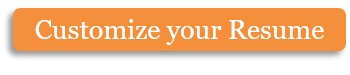 
Jordan SmithPhone: 324-456-6589Email: jordansmith@example.com3186 Sumner StreetLos Angeles, CA – 54123Career ObjectiveJordan is a fresh college graduate willing to understand the applications of her developed skills and keen to learning new techniques while working as an administrative assistant. She believes that secrete of success is to work in a friendly but formal environment.Jordan is a fresh college graduate willing to understand the applications of her developed skills and keen to learning new techniques while working as an administrative assistant. She believes that secrete of success is to work in a friendly but formal environment.Professional QualificationDiploma in business administration 	Kinnaird College CommerceLos Angeles CA – 2013	Earned GPA: 3.6Diploma in business administration 	Kinnaird College CommerceLos Angeles CA – 2013	Earned GPA: 3.6High School EducationKinnaird High School	Los Angeles, CA – 2007 - 2011Kinnaird High School	Los Angeles, CA – 2007 - 2011Major SubjectsMathematicsStatisticsEconomicsSocial ScienceGeographyHistoryKey SkillsKnowledge of business lawsBusiness etiquettesExcellent in accountsRouting and distributing incoming manual mails and emailsKeeping records of everyday email and other business correspondenceAppointments setterAbility to use PCs and MAC systemsKnowledge of Microsoft Office applicationTime ManagementPreparing formal and informal business documentsSpecial interest in graphics applicationExcellent in Grammar and SpellingsKnowledge of business lawsBusiness etiquettesExcellent in accountsRouting and distributing incoming manual mails and emailsKeeping records of everyday email and other business correspondenceAppointments setterAbility to use PCs and MAC systemsKnowledge of Microsoft Office applicationTime ManagementPreparing formal and informal business documentsSpecial interest in graphics applicationExcellent in Grammar and SpellingsKnowledge ofAdobe PhotoshopAdobe IndesignTelemarketingCold CallingAccurate data entrySearch engine optimizationAdobe PhotoshopAdobe IndesignTelemarketingCold CallingAccurate data entrySearch engine optimizationInterests and HobbiesReadingPlaying BaseballReadingPlaying BaseballReferencesWill be provided on requestWill be provided on request